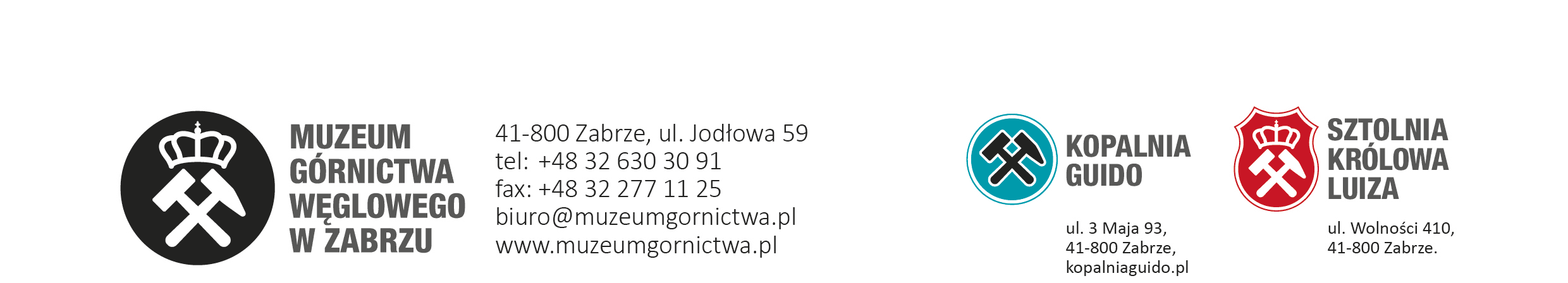 Załącznik nr 3do Regulaminu udzielania zamówień publicznych o wartości poniżej kwoty określonej w ar t 4 pkt 8 Ustawy Pzp w MGWZPP/……/MGW/20…FORMULARZ OFERTYna wykonanie dostawy / usługi/roboty budowlane* o wartości netto poniżej kwoty określonej                   w art. 4 pkt 8I. Nazwa i adres ZAMAWIAJĄCEGO:Muzeum Górnictwa Węglowego w Zabrzu, ul. Jodłowa 59, 41-800 Zabrze Sprawę prowadzi: Magdalena Szczypkowska, tel. 32 630 30 91 wew.2212., fax. 32 277-11-25,e – mail: mszczypkowska@muzeumgornictwa.pl.II. Nazwa przedmiotu zamówienia: „Wykonanie, dostawa i montaż dwóch sztuk tablic informacyjnych w ramach promocji projektu pn. „Przebudowa i adaptacja zabytkowej infrastruktury Kopalni Guido w Zabrzu na cele turystyczne i kulturalne”III. Nazwa i adres WYKONAWCY....................................................................................................................................................................1. Oferuję wykonanie przedmiotu zamówienia za:- cenę netto/cenę brutto/wartość podatku VAT: …………………………………………………………………………….         zgodnie z wypełnionym formularzem cenowym.2. Oświadczam, że zapoznałem się z opisem przedmiotu zamówienia i nie wnoszę do niego zastrzeżeń.3. Załącznikiem do niniejszego formularza stanowiącymi integralną część oferty są (jeśli dotyczy):…………………................................, dn. ............................                             ..................................................................                       (podpis(y)  i pieczęcie osób upoważnionych                                  do reprezentowania Wykonawcy) 